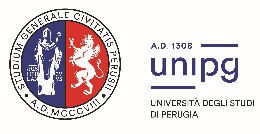 ALLEGATO 1Rif. Convenzione n° 		stipulata in data 	/ 	/ 		tra: Soggetto promotore: Università degli Studi Di Perugia	Soggetto ospitante:  				Tirocinante: 		Durata Mesi n. 	Periodo di svolgimento: dal 	/ 	/ 	al 	/ 	/ 	N° ore settimanali: 	Orario giornaliero di svolgimento dalle ore 	alle ore  	Sede di svolgimento: 	in via 	□ Sede legale □ Sede operativaE’ ammessa l’identificazione di un solo profilo professionale del Repertorio regionale degli standard professionali. In caso di assenza di profilo prossimo agli effettivi obiettivi di apprendimento del tirocinio o di presenza di conoscenze/abilità non ricomprese nello stesso compilare la specifica sezione 8.2.INDENNITÀ DI PARTECIPAZIONE(N.B.: l’indennità corrisposta a fronte di una partecipazione minima al percorso formativo pari al 70%, su base mensile)Importo lordo mensile corrisposto al Tirocinante: Euro  	Corresponsione effettuata da:	Soggetto ospitante	Altro Soggetto :  	Altri benefit previsti:  	NEL CASO DI BENEFICIARI DI MISURE DI SOSTEGNO AL REDDITO:Tipo di misura: 	Durata della misura dal /  / 	al    /   / 	Importo mensile della misura:  	ATTESTAZIONE DEGLI APPRENDIMENTI ACQUISITIIl Tirocinante ha diritto all’attestazione degli apprendimenti acquisiti secondo quanto previsto dall’art. 11 della Direttiva regionale di attuazione dei tirocini extracurriculari, DGR n° 202/2019.SOTTOSCRIZIONE PER PRESA VISIONE ED ACCETTAZIONELuogo e data  	Firma per il Soggetto promotore:  	Firma per il Soggetto ospitante:  	Firma Tirocinante:  	PRIVACYTitolari del Trattamento sono il Soggetto promotore ed il Soggetto ospitante.Responsabile/i del Trattamento - Soggetto promotore  	Responsabile/i del Trattamento - Soggetto ospitante    	I dati sopra riportati sono utilizzati per le finalità connesse al presente progetto formativo individuale da parte dei Titolari del Trattamento. Il trattamento dei dati personali acquisiti viene eseguito: in modalità automatizzata (gestione dei dati mediante utilizzo di strumenti informatici) e/o in modalità cartacea (raccolta, registrazione, conservazione, utilizzo dei documenti mediante fascicoli, schede, raccoglitori ed archivi). Il conferimento dei dati è necessario in quanto l’eventuale rifiuto comporta l’impossibilità da parte del Soggetto promotore e del Soggetto ospitante a procedere all’espletamento dei compiti di cui sopra. I dati personali forniti saranno comunicati a soggetti pubblici e/o privati solo quando ciò sia previsto dalla legge o dai regolamenti attuativi del D.Lgs. n. 196/2003 e successive modifiche ed integrazioni. In nessun caso i dati saranno diffusi.Il Tirocinante presta il consenso al trattamento dei dati, anche sensibili e giudiziari eventualmente conferiti. In caso di tirocini extracurriculari realizzati a favore di persone svantaggiate, prese in carico da strutture sociali e/o sanitarie regionali competenti, il progetto formativo individuale deve essere firmato da un genitore o chi ne esercita la potestà genitoriale o tutela.Luogo e data  	Firma Tirocinante  	PROGETTO FORMATIVO INDIVIDUALE DEL TIROCINIO EXTRACURRICULAREai sensi dell’art. 1, comma 3, lettera b) della Direttiva regionale di attuazione dei tirocini extracurriculari DGR n° 202/20191. Dati identificativi del Soggetto promotore 	_ 	_Art 3 – DGR UMBRIA 202/2019:Categoria di appartenenza del soggetto promotore di tirocini: Comma 1 punto e)UniversitàRagione sociale del Soggetto promotore (denominazione)UNIVERSITA’ DEGLI STUDI DI PERUGIA C F /P IVA 00448820548Soggetto autorizzato a livello Nazionale SI □	NO □Indirizzo sede legale delSoggetto promotorePiazza Università 1 PerugiaCAP 06123Soggetto autorizzato a livello Nazionale SI □	NO □Se si iscrizione all’Albo:Telefono075 5851…….…………………………………………………….Cellulare…….…………………………………………………….N. Autorizzazione ………………………..…….Indirizzo di posta elettronicaPECprotocollo@cert.unipg.itCODICE ATECO………………………………………………………………………Soggetto accreditato in Regionediversa dalla Regione Umbria SI □	NO □Se si indicare la Regione:Soggetto accreditato presso	laRegione UmbriaSe accreditato:Tipo di  accreditamento  ……………………………………………………………………………………………………………………………….…………………………………………………….SI □	NO □Data di riconoscimento ……………………………………….…….…………………………………………………….Durata……………………………………………………………………………...2. Dati identificativi del Soggetto ospitante 	_ 	_Il soggetto ospitante è in regola con la normativa:sulla salute ela sicurezza suiluoghi di lavoro SI □ NO □in materia di diritto al lavoro delle persone con disabilità ai sensi della legge n° 68/99 SI □ NO □con l’applicazione dei contratti e degli accordi collettivi di lavoroSI □	NO □Il soggetto ospitante non ha in corso nella	medesima	unità	operativa procedure di CIGS di cui al o D.Lgs 148/15 per lavoratori che svolgano attività equivalenti a quelle previste dal PFI del tirocinanteSI □	NO □Il soggetto ospitante ha in corso procedure concorsualiSI □	NO □Ragione sociale del Soggetto ospitante (denominazione)………………………………………………………………………………………………………………………………………………2. Dati identificativi del Soggetto ospitante 	_ 	_Il soggetto ospitante è in regola con la normativa:sulla salute ela sicurezza suiluoghi di lavoro SI □ NO □in materia di diritto al lavoro delle persone con disabilità ai sensi della legge n° 68/99 SI □ NO □con l’applicazione dei contratti e degli accordi collettivi di lavoroSI □	NO □Il soggetto ospitante non ha in corso nella	medesima	unità	operativa procedure di CIGS di cui al o D.Lgs 148/15 per lavoratori che svolgano attività equivalenti a quelle previste dal PFI del tirocinanteSI □	NO □Il soggetto ospitante ha in corso procedure concorsualiSI □	NO □C F …………………………………………………………………2. Dati identificativi del Soggetto ospitante 	_ 	_Il soggetto ospitante è in regola con la normativa:sulla salute ela sicurezza suiluoghi di lavoro SI □ NO □in materia di diritto al lavoro delle persone con disabilità ai sensi della legge n° 68/99 SI □ NO □con l’applicazione dei contratti e degli accordi collettivi di lavoroSI □	NO □Il soggetto ospitante non ha in corso nella	medesima	unità	operativa procedure di CIGS di cui al o D.Lgs 148/15 per lavoratori che svolgano attività equivalenti a quelle previste dal PFI del tirocinanteSI □	NO □Il soggetto ospitante ha in corso procedure concorsualiSI □	NO □P Iva ……………………………………………………………..2. Dati identificativi del Soggetto ospitante 	_ 	_Il soggetto ospitante è in regola con la normativa:sulla salute ela sicurezza suiluoghi di lavoro SI □ NO □in materia di diritto al lavoro delle persone con disabilità ai sensi della legge n° 68/99 SI □ NO □con l’applicazione dei contratti e degli accordi collettivi di lavoroSI □	NO □Il soggetto ospitante non ha in corso nella	medesima	unità	operativa procedure di CIGS di cui al o D.Lgs 148/15 per lavoratori che svolgano attività equivalenti a quelle previste dal PFI del tirocinanteSI □	NO □Il soggetto ospitante ha in corso procedure concorsualiSI □	NO □Indirizzo sede legale del datoredi lavoro………………………………………………………………………2. Dati identificativi del Soggetto ospitante 	_ 	_Il soggetto ospitante è in regola con la normativa:sulla salute ela sicurezza suiluoghi di lavoro SI □ NO □in materia di diritto al lavoro delle persone con disabilità ai sensi della legge n° 68/99 SI □ NO □con l’applicazione dei contratti e degli accordi collettivi di lavoroSI □	NO □Il soggetto ospitante non ha in corso nella	medesima	unità	operativa procedure di CIGS di cui al o D.Lgs 148/15 per lavoratori che svolgano attività equivalenti a quelle previste dal PFI del tirocinanteSI □	NO □Il soggetto ospitante ha in corso procedure concorsualiSI □	NO □CAP……………………… Provincia ………………………..2. Dati identificativi del Soggetto ospitante 	_ 	_Il soggetto ospitante è in regola con la normativa:sulla salute ela sicurezza suiluoghi di lavoro SI □ NO □in materia di diritto al lavoro delle persone con disabilità ai sensi della legge n° 68/99 SI □ NO □con l’applicazione dei contratti e degli accordi collettivi di lavoroSI □	NO □Il soggetto ospitante non ha in corso nella	medesima	unità	operativa procedure di CIGS di cui al o D.Lgs 148/15 per lavoratori che svolgano attività equivalenti a quelle previste dal PFI del tirocinanteSI □	NO □Il soggetto ospitante ha in corso procedure concorsualiSI □	NO □Indirizzo impresa/luogo di svolgimento deltirocinio………………………………………………………………………2. Dati identificativi del Soggetto ospitante 	_ 	_Il soggetto ospitante è in regola con la normativa:sulla salute ela sicurezza suiluoghi di lavoro SI □ NO □in materia di diritto al lavoro delle persone con disabilità ai sensi della legge n° 68/99 SI □ NO □con l’applicazione dei contratti e degli accordi collettivi di lavoroSI □	NO □Il soggetto ospitante non ha in corso nella	medesima	unità	operativa procedure di CIGS di cui al o D.Lgs 148/15 per lavoratori che svolgano attività equivalenti a quelle previste dal PFI del tirocinanteSI □	NO □Il soggetto ospitante ha in corso procedure concorsualiSI □	NO □CAP……………………… Provincia ……………………….2. Dati identificativi del Soggetto ospitante 	_ 	_Il soggetto ospitante è in regola con la normativa:sulla salute ela sicurezza suiluoghi di lavoro SI □ NO □in materia di diritto al lavoro delle persone con disabilità ai sensi della legge n° 68/99 SI □ NO □con l’applicazione dei contratti e degli accordi collettivi di lavoroSI □	NO □Il soggetto ospitante non ha in corso nella	medesima	unità	operativa procedure di CIGS di cui al o D.Lgs 148/15 per lavoratori che svolgano attività equivalenti a quelle previste dal PFI del tirocinanteSI □	NO □Il soggetto ospitante ha in corso procedure concorsualiSI □	NO □Telefono……..……………………………………………………………….2. Dati identificativi del Soggetto ospitante 	_ 	_Il soggetto ospitante è in regola con la normativa:sulla salute ela sicurezza suiluoghi di lavoro SI □ NO □in materia di diritto al lavoro delle persone con disabilità ai sensi della legge n° 68/99 SI □ NO □con l’applicazione dei contratti e degli accordi collettivi di lavoroSI □	NO □Il soggetto ospitante non ha in corso nella	medesima	unità	operativa procedure di CIGS di cui al o D.Lgs 148/15 per lavoratori che svolgano attività equivalenti a quelle previste dal PFI del tirocinanteSI □	NO □Il soggetto ospitante ha in corso procedure concorsualiSI □	NO □Cellulare………………………………………………………………………2. Dati identificativi del Soggetto ospitante 	_ 	_Il soggetto ospitante è in regola con la normativa:sulla salute ela sicurezza suiluoghi di lavoro SI □ NO □in materia di diritto al lavoro delle persone con disabilità ai sensi della legge n° 68/99 SI □ NO □con l’applicazione dei contratti e degli accordi collettivi di lavoroSI □	NO □Il soggetto ospitante non ha in corso nella	medesima	unità	operativa procedure di CIGS di cui al o D.Lgs 148/15 per lavoratori che svolgano attività equivalenti a quelle previste dal PFI del tirocinanteSI □	NO □Il soggetto ospitante ha in corso procedure concorsualiSI □	NO □Indirizzo di posta elettronica2. Dati identificativi del Soggetto ospitante 	_ 	_Il soggetto ospitante è in regola con la normativa:sulla salute ela sicurezza suiluoghi di lavoro SI □ NO □in materia di diritto al lavoro delle persone con disabilità ai sensi della legge n° 68/99 SI □ NO □con l’applicazione dei contratti e degli accordi collettivi di lavoroSI □	NO □Il soggetto ospitante non ha in corso nella	medesima	unità	operativa procedure di CIGS di cui al o D.Lgs 148/15 per lavoratori che svolgano attività equivalenti a quelle previste dal PFI del tirocinanteSI □	NO □Il soggetto ospitante ha in corso procedure concorsualiSI □	NO □………………………………………………………………………2. Dati identificativi del Soggetto ospitante 	_ 	_Il soggetto ospitante è in regola con la normativa:sulla salute ela sicurezza suiluoghi di lavoro SI □ NO □in materia di diritto al lavoro delle persone con disabilità ai sensi della legge n° 68/99 SI □ NO □con l’applicazione dei contratti e degli accordi collettivi di lavoroSI □	NO □Il soggetto ospitante non ha in corso nella	medesima	unità	operativa procedure di CIGS di cui al o D.Lgs 148/15 per lavoratori che svolgano attività equivalenti a quelle previste dal PFI del tirocinanteSI □	NO □Il soggetto ospitante ha in corso procedure concorsualiSI □	NO □PEC………………………………………………………………………3. Dati identificativi del tirocinanteNome…………………………………………………………………………………3. Dati identificativi del tirocinante 	_ 	_Cognome…………………………………………………………………………………Il destinatario/beneficiario del tirocinio extracurriculare rientra tra i soggettiCodice Fiscale…………………………………………………………………………………Il destinatario/beneficiario del tirocinio extracurriculare rientra tra i soggettiprevisti all’art 1, punto 6, lettera……………… della Direttiva regionaleSesso□ M	□ Fvigente in Umbria.Data di nascita………………………………………………………  (età	anni)Il tirocinante ha assolto l’obbligo diComune ( o Statoistruzioneestero) di nascita…………………………………………………………………………………SI □	NO □Provincia………………………………Il tirocinante ha adempiuto al diritto- dovere all’istruzione e formazioneNazionalità…………………………………………………………………………………SI □	NO □Comune di residenza………………………………………………………………………Il tirocinante ha richiesto e definito con i Servizi autorizzati competenti, il proprio bilancio di competenzeIndirizzo di residenzaCAP……………………… Provincia ………………………………SI □	NO □Comune di domicilio………………………………………………………………………Il tirocinante ha realizzato già un tirocinio extracurriculare con il medesimo soggetto ospitanteIndirizzo di domicilio (se diverso dal precedente)……………………………………………………………………… CAP……………………… Provincia ………………………………………………………………………………………………………SI	NOTelefono………………………………………………………………………Il tirocinante non sta svolgendo altro tirocinio extracurriculare nel medesimo periodo di attivazione del presente intervento di politica attivaCellulareIndirizzo di posta elettronica………………………………………………………………………………………………………………………………………………Il tirocinante non sta svolgendo altro tirocinio extracurriculare nel medesimo periodo di attivazione del presente intervento di politica attivaTitolo di studioSI	NO…………………………………………………………………………………Il tirocinante non ha già svolto precedentemente tirocini extracurriculari o altro intervento formativo professionalizzante con le medesime finalità di apprendimento…………………………………………………………………………………conseguito il ……..……/……………/…………………………Il tirocinante non ha già svolto precedentemente tirocini extracurriculari o altro intervento formativo professionalizzante con le medesime finalità di apprendimentoIn possesso diqualifica professionale…………………………………………………………………………………SI	NO(attinente e/o propedeutica al percorso di tirocinio)…………………………………………………………………………………conseguita il ……..……/……………/…………………………presso ………………………………………………………………………CAP……………………… Provincia ………………………………Qualificazioni già in possesso del tirocinante:Qualificazioni già in possesso del tirocinante:Codice Classificazione delle Professioni CP2011 ISTAT ………………………………..Codice Classificazione delle Professioni CP2011 ISTAT ………………………………..Figura professionale di riferimento …………………………………………………………….Figura professionale di riferimento …………………………………………………………….…………………………………………………………………………………………………………………….…………………………………………………………………………………………………………………….Referenziazione delle qualificazioni in ingresso (EQF): …………………………………Referenziazione delle qualificazioni in ingresso (EQF): …………………………………4. Condizione socio - occupazionale del tirocinanteIl destinatario, risulta beneficiario dell’attività di tirocinio extracurriculare, ai sensi dell’art. 16, punto 2 della Direttiva regionale vigente in Umbria, nell’ambito di un “Progetto personalizzato di integrazione sociale e lavorativa” predisposto dai Servizi Sociali regionali competenti;SI □	NO □Ultima dichiarazione di immediata disponibilità (DID) rilasciata alCentro per l’Impiego di ………………………………………………………………..Data della dichiarazione (DID) ……..……/……………/………………………….4. Condizione socio - occupazionale del tirocinanteIl destinatario, risulta beneficiario dell’attività di tirocinio extracurriculare, ai sensi dell’art. 16, punto 2 della Direttiva regionale vigente in Umbria, nell’ambito di un “Progetto personalizzato di integrazione sociale e lavorativa” predisposto dai Servizi Sociali regionali competenti;SI □	NO □Tipologia di utente indicata nel Patto di servizio :disoccupato non beneficiario di strumenti di sostegno al redditodisoccupato beneficiario di strumenti di sostegno al reddito (specificare) 	lavoratore beneficiario di strumenti di sostegno al reddito incostanza di rapporto di lavoro(specificare)	 lavoratore a rischio di disoccupazioneoccupato in cerca di altra occupazioneNEET (Not in Education Employment or Training) persona con disabilitàpersona con disabilità appartenente alle categorie protette di cui alla l.68/99persona svantaggiata ai sensi della legge n° 381/1991 studentealtra specifica condizione(specificare) 	5. Dati identificativi del tutor del Soggetto promotoreTutor responsabile didattico- organizzativo del percorso di tirocinioNome5. Dati identificativi del tutor del Soggetto promotoreTutor responsabile didattico- organizzativo del percorso di tirocinioCognome5. Dati identificativi del tutor del Soggetto promotoreTutor responsabile didattico- organizzativo del percorso di tirocinioC F5. Dati identificativi del tutor del Soggetto promotoreTutor responsabile didattico- organizzativo del percorso di tirocinioP Iva5. Dati identificativi del tutor del Soggetto promotoreTutor responsabile didattico- organizzativo del percorso di tirocinioCellulare5. Dati identificativi del tutor del Soggetto promotoreTutor responsabile didattico- organizzativo del percorso di tirocinioEmail5. Dati identificativi del tutor del Soggetto promotoreTutor responsabile didattico- organizzativo del percorso di tirocinioCodice Classificazione delle Professioni CP2011 ISTAT ………………………………..Figura professionale  di  riferimento …………………………………………………………….……………………………………………………………………………………………………………………..Codice Classificazione delle Professioni CP2011 ISTAT ………………………………..Figura professionale  di  riferimento …………………………………………………………….……………………………………………………………………………………………………………………..5. Dati identificativi del tutor del Soggetto promotoreTutor responsabile didattico- organizzativo del percorso di tirocinioIscrizione ad AlbiNazionale:……………………………………………………………………………………..5. Dati identificativi del tutor del Soggetto promotoreTutor responsabile didattico- organizzativo del percorso di tirocinioIscrizione ad AlbiRegionale:……………………………………………………………………………………..5. Dati identificativi del tutor del Soggetto promotoreTutor responsabile didattico- organizzativo del percorso di tirocinioIscrizione ad AlbiProfessionale:……………………………………………………………………………………..5. Dati identificativi del tutor del Soggetto promotoreTutor responsabile didattico- organizzativo del percorso di tirocinioEsperienzaEsperienza documentata in anni nell’ambito della progettazione didattico-formativa N° ……………………………6. Dati identificativi del tutordel Soggetto ospitanteTutor responsabile dell’inserimentoe affiancamento del tirocinante sul luogo di lavoro per tutto il periodo previsto dal PFINome6. Dati identificativi del tutordel Soggetto ospitanteTutor responsabile dell’inserimentoe affiancamento del tirocinante sul luogo di lavoro per tutto il periodo previsto dal PFICognome6. Dati identificativi del tutordel Soggetto ospitanteTutor responsabile dell’inserimentoe affiancamento del tirocinante sul luogo di lavoro per tutto il periodo previsto dal PFIC F6. Dati identificativi del tutordel Soggetto ospitanteTutor responsabile dell’inserimentoe affiancamento del tirocinante sul luogo di lavoro per tutto il periodo previsto dal PFIP Iva6. Dati identificativi del tutordel Soggetto ospitanteTutor responsabile dell’inserimentoe affiancamento del tirocinante sul luogo di lavoro per tutto il periodo previsto dal PFICellulare6. Dati identificativi del tutordel Soggetto ospitanteTutor responsabile dell’inserimentoe affiancamento del tirocinante sul luogo di lavoro per tutto il periodo previsto dal PFIEmail6. Dati identificativi del tutordel Soggetto ospitanteTutor responsabile dell’inserimentoe affiancamento del tirocinante sul luogo di lavoro per tutto il periodo previsto dal PFITitolo distudio/Qualifica……………………………………………………………………………………………6. Dati identificativi del tutordel Soggetto ospitanteTutor responsabile dell’inserimentoe affiancamento del tirocinante sul luogo di lavoro per tutto il periodo previsto dal PFIMansione svoltain azienda (daCCNL)……………………………………………………………………………………………6. Dati identificativi del tutordel Soggetto ospitanteTutor responsabile dell’inserimentoe affiancamento del tirocinante sul luogo di lavoro per tutto il periodo previsto dal PFIEsperienzaprofessionale nell’ambitoEsperienza professionale documentata in anni nelleattività oggetto del tirocinio …………………………………7. Elementi identificativi del contesto operativo/organizzativo del tirocinio:7. Elementi identificativi del contesto operativo/organizzativo del tirocinio:7. Elementi identificativi del contesto operativo/organizzativo del tirocinio:Classificazione dell'attività in base al livello di rischioObblighi del controllo sanitario per i lavoratori del settore.SINOCCNL APPLICATO(compilare in modo puntuale e corrispondente con esattezza al titolo dello specifico CCNL, indicato per esteso, con la descrizione della figura professionale di riferimento e della categoria professionale/mansione del lavoratore)- Orario settimanale previsto dalCCNL applicato dal soggetto ospitante- Settore attività ATECO 07- Sede specifica del tirocinio- N. lavoratori della sede del tirocinio- N. tirocini in corso attivati nella sededi tirocinio8. Obiettivi e contenuti del tirocinio extracurriculare(Esprimere l’obiettivo del progetto formativo individuale nella sezione 8.1, attraverso indicazione delle attività e della/e Unità di competenza relative al profilo professionale di cui al repertorio regionale degli standard professionali ad esso associabili. In difetto, utilizzare la sezione 8.2)8.1 Profilo professionale di riferimento del repertorio regionaleDenominazione:Codice identificativo regionale:Codice di classificazione ISTAT CP 11:Referenziazione EQF:Attività oggetto del tirocinio individuate fra quelle indicate nel profilo professionale del repertorio:--Eventuali attività di interesse non presenti fra quelle indicate nel profilo professionale del repertorio:----Unità di competenza 1Denominazione:Risultato atteso oggetto del tirocinio:EQF da repertorio regionale:Conoscenze oggetto del tirocinio:Abilità oggetto del tirocinio:Individuare le conoscenze e le abilità professionali oggetto del tirocinio fra quelle ricomprese nell’ambito dell’unità di competenza di riferimento. Ripetere per ogni singola Unità di Competenza da acquisire con il tirocinio extracurriculare relativa al profilo professionale individuato.8.2 In caso di non presenza, nel Repertorio regionale degli standard professionali, di profilo coerente con i contenuti del tirocinio extracurriculare indicare le seguenti coordinate, desumibili dalla consultazione dell’Atlante del lavoro e delle qualificazioni, disponibile all’indirizzo:http://nrpitalia.isfol.it/sito_standard/sito_demo/atlante_lavoro.phpSettore Economico-Professionale:Area di Attività (AdA)Attività oggetto del tirocinio individuate fra quelle indicate nell’Area di Attività (AdA):----Note metodologiche e chiarimenti per le attività di monitoraggio in itinere:8.3 Esclusivamente in caso di tirocini extracurriculari riservati ai soggetti “presi in carico” dai Servizi sociali e i Servizi sanitari dell’Umbria territorialmente competenti, compilare aggiuntivamente la seguente sezione8.3 Esclusivamente in caso di tirocini extracurriculari riservati ai soggetti “presi in carico” dai Servizi sociali e i Servizi sanitari dell’Umbria territorialmente competenti, compilare aggiuntivamente la seguente sezionePer tirocini extracurriculari riservati aidisabili di cui all’articolo 1, comma 1, della legge n. 68/99; persone svantaggiate ai sensi della legge n.381/1991; richiedenti protezione internazionale e titolari di status di rifugiato e di protezione sussidiaria ai sensi del DPR n. 21/2015; vittime di violenza e di grave sfruttamento da parte delle organizzazioni criminali eFinalità generali del tirocinio:Per tirocini extracurriculari riservati aidisabili di cui all’articolo 1, comma 1, della legge n. 68/99; persone svantaggiate ai sensi della legge n.381/1991; richiedenti protezione internazionale e titolari di status di rifugiato e di protezione sussidiaria ai sensi del DPR n. 21/2015; vittime di violenza e di grave sfruttamento da parte delle organizzazioni criminali esoggetti titolari di permesso di soggiorno rilasciato per motivi umanitari, ai sensi del d.lgs. 286/1998; vittime di tratta ai sensi del D.lgs. n.24/2014.(Sezione da compilare a cura dei Servizi che attivano come Soggetti Promotori, nell’ambito dei rispettivi programmi territoriali o Piani sociali di assistenza integrata e inclusione, progetti individuali di tirocinio extracurriculare con finalità socializzanti, osservative o terapeutico- riabilitative oltre che di orientamento, formazione e inserimento/reinserimento, in deroga alle disposizioni della Direttiva regionale).Ai sensi dell’art. 16, punto 3 della Direttiva regionale vigente in Umbria, al fine di garantire la piena realizzazione del “Progetto personalizzato di integrazione sociale e lavorativa” predisposto dai Servizi Sociali regionali competenti, il PFI prevede le seguenti circostanziate deroghe alle modalità di attuazione e svolgimento del tirocinio extracurriculare:(Nel PFI, dovrà essere esplicitamente motivata ciascuna deroga applicata, rendendone monitorabili gli effetti).Finalità specifiche:soggetti titolari di permesso di soggiorno rilasciato per motivi umanitari, ai sensi del d.lgs. 286/1998; vittime di tratta ai sensi del D.lgs. n.24/2014.(Sezione da compilare a cura dei Servizi che attivano come Soggetti Promotori, nell’ambito dei rispettivi programmi territoriali o Piani sociali di assistenza integrata e inclusione, progetti individuali di tirocinio extracurriculare con finalità socializzanti, osservative o terapeutico- riabilitative oltre che di orientamento, formazione e inserimento/reinserimento, in deroga alle disposizioni della Direttiva regionale).Ai sensi dell’art. 16, punto 3 della Direttiva regionale vigente in Umbria, al fine di garantire la piena realizzazione del “Progetto personalizzato di integrazione sociale e lavorativa” predisposto dai Servizi Sociali regionali competenti, il PFI prevede le seguenti circostanziate deroghe alle modalità di attuazione e svolgimento del tirocinio extracurriculare:(Nel PFI, dovrà essere esplicitamente motivata ciascuna deroga applicata, rendendone monitorabili gli effetti).Obiettivi:soggetti titolari di permesso di soggiorno rilasciato per motivi umanitari, ai sensi del d.lgs. 286/1998; vittime di tratta ai sensi del D.lgs. n.24/2014.(Sezione da compilare a cura dei Servizi che attivano come Soggetti Promotori, nell’ambito dei rispettivi programmi territoriali o Piani sociali di assistenza integrata e inclusione, progetti individuali di tirocinio extracurriculare con finalità socializzanti, osservative o terapeutico- riabilitative oltre che di orientamento, formazione e inserimento/reinserimento, in deroga alle disposizioni della Direttiva regionale).Ai sensi dell’art. 16, punto 3 della Direttiva regionale vigente in Umbria, al fine di garantire la piena realizzazione del “Progetto personalizzato di integrazione sociale e lavorativa” predisposto dai Servizi Sociali regionali competenti, il PFI prevede le seguenti circostanziate deroghe alle modalità di attuazione e svolgimento del tirocinio extracurriculare:(Nel PFI, dovrà essere esplicitamente motivata ciascuna deroga applicata, rendendone monitorabili gli effetti).soggetti titolari di permesso di soggiorno rilasciato per motivi umanitari, ai sensi del d.lgs. 286/1998; vittime di tratta ai sensi del D.lgs. n.24/2014.(Sezione da compilare a cura dei Servizi che attivano come Soggetti Promotori, nell’ambito dei rispettivi programmi territoriali o Piani sociali di assistenza integrata e inclusione, progetti individuali di tirocinio extracurriculare con finalità socializzanti, osservative o terapeutico- riabilitative oltre che di orientamento, formazione e inserimento/reinserimento, in deroga alle disposizioni della Direttiva regionale).Ai sensi dell’art. 16, punto 3 della Direttiva regionale vigente in Umbria, al fine di garantire la piena realizzazione del “Progetto personalizzato di integrazione sociale e lavorativa” predisposto dai Servizi Sociali regionali competenti, il PFI prevede le seguenti circostanziate deroghe alle modalità di attuazione e svolgimento del tirocinio extracurriculare:(Nel PFI, dovrà essere esplicitamente motivata ciascuna deroga applicata, rendendone monitorabili gli effetti).soggetti titolari di permesso di soggiorno rilasciato per motivi umanitari, ai sensi del d.lgs. 286/1998; vittime di tratta ai sensi del D.lgs. n.24/2014.(Sezione da compilare a cura dei Servizi che attivano come Soggetti Promotori, nell’ambito dei rispettivi programmi territoriali o Piani sociali di assistenza integrata e inclusione, progetti individuali di tirocinio extracurriculare con finalità socializzanti, osservative o terapeutico- riabilitative oltre che di orientamento, formazione e inserimento/reinserimento, in deroga alle disposizioni della Direttiva regionale).Ai sensi dell’art. 16, punto 3 della Direttiva regionale vigente in Umbria, al fine di garantire la piena realizzazione del “Progetto personalizzato di integrazione sociale e lavorativa” predisposto dai Servizi Sociali regionali competenti, il PFI prevede le seguenti circostanziate deroghe alle modalità di attuazione e svolgimento del tirocinio extracurriculare:(Nel PFI, dovrà essere esplicitamente motivata ciascuna deroga applicata, rendendone monitorabili gli effetti).soggetti titolari di permesso di soggiorno rilasciato per motivi umanitari, ai sensi del d.lgs. 286/1998; vittime di tratta ai sensi del D.lgs. n.24/2014.(Sezione da compilare a cura dei Servizi che attivano come Soggetti Promotori, nell’ambito dei rispettivi programmi territoriali o Piani sociali di assistenza integrata e inclusione, progetti individuali di tirocinio extracurriculare con finalità socializzanti, osservative o terapeutico- riabilitative oltre che di orientamento, formazione e inserimento/reinserimento, in deroga alle disposizioni della Direttiva regionale).Ai sensi dell’art. 16, punto 3 della Direttiva regionale vigente in Umbria, al fine di garantire la piena realizzazione del “Progetto personalizzato di integrazione sociale e lavorativa” predisposto dai Servizi Sociali regionali competenti, il PFI prevede le seguenti circostanziate deroghe alle modalità di attuazione e svolgimento del tirocinio extracurriculare:(Nel PFI, dovrà essere esplicitamente motivata ciascuna deroga applicata, rendendone monitorabili gli effetti).soggetti titolari di permesso di soggiorno rilasciato per motivi umanitari, ai sensi del d.lgs. 286/1998; vittime di tratta ai sensi del D.lgs. n.24/2014.(Sezione da compilare a cura dei Servizi che attivano come Soggetti Promotori, nell’ambito dei rispettivi programmi territoriali o Piani sociali di assistenza integrata e inclusione, progetti individuali di tirocinio extracurriculare con finalità socializzanti, osservative o terapeutico- riabilitative oltre che di orientamento, formazione e inserimento/reinserimento, in deroga alle disposizioni della Direttiva regionale).Ai sensi dell’art. 16, punto 3 della Direttiva regionale vigente in Umbria, al fine di garantire la piena realizzazione del “Progetto personalizzato di integrazione sociale e lavorativa” predisposto dai Servizi Sociali regionali competenti, il PFI prevede le seguenti circostanziate deroghe alle modalità di attuazione e svolgimento del tirocinio extracurriculare:(Nel PFI, dovrà essere esplicitamente motivata ciascuna deroga applicata, rendendone monitorabili gli effetti).soggetti titolari di permesso di soggiorno rilasciato per motivi umanitari, ai sensi del d.lgs. 286/1998; vittime di tratta ai sensi del D.lgs. n.24/2014.(Sezione da compilare a cura dei Servizi che attivano come Soggetti Promotori, nell’ambito dei rispettivi programmi territoriali o Piani sociali di assistenza integrata e inclusione, progetti individuali di tirocinio extracurriculare con finalità socializzanti, osservative o terapeutico- riabilitative oltre che di orientamento, formazione e inserimento/reinserimento, in deroga alle disposizioni della Direttiva regionale).Ai sensi dell’art. 16, punto 3 della Direttiva regionale vigente in Umbria, al fine di garantire la piena realizzazione del “Progetto personalizzato di integrazione sociale e lavorativa” predisposto dai Servizi Sociali regionali competenti, il PFI prevede le seguenti circostanziate deroghe alle modalità di attuazione e svolgimento del tirocinio extracurriculare:(Nel PFI, dovrà essere esplicitamente motivata ciascuna deroga applicata, rendendone monitorabili gli effetti).soggetti titolari di permesso di soggiorno rilasciato per motivi umanitari, ai sensi del d.lgs. 286/1998; vittime di tratta ai sensi del D.lgs. n.24/2014.(Sezione da compilare a cura dei Servizi che attivano come Soggetti Promotori, nell’ambito dei rispettivi programmi territoriali o Piani sociali di assistenza integrata e inclusione, progetti individuali di tirocinio extracurriculare con finalità socializzanti, osservative o terapeutico- riabilitative oltre che di orientamento, formazione e inserimento/reinserimento, in deroga alle disposizioni della Direttiva regionale).Ai sensi dell’art. 16, punto 3 della Direttiva regionale vigente in Umbria, al fine di garantire la piena realizzazione del “Progetto personalizzato di integrazione sociale e lavorativa” predisposto dai Servizi Sociali regionali competenti, il PFI prevede le seguenti circostanziate deroghe alle modalità di attuazione e svolgimento del tirocinio extracurriculare:(Nel PFI, dovrà essere esplicitamente motivata ciascuna deroga applicata, rendendone monitorabili gli effetti).alla durata (oraria, giornaliera, mensile);ai prerequisiti in termini di competenze da parte del beneficiario;alle modalità di acquisizione in azienda dei contenuti formativi da parte del beneficiario;al ruolo e funzioni dei tutori;alla definizione della quota d’indennità, che potrà essere erogata anche dal soggetto promotore, anziché dal soggetto ospitante;alla ripetibilità presso lo stesso soggetto ospitante dell’esperienza di tirocinio di un medesimo beneficiario dell’azione formativa o riabilitativa;Altra eventuale deroga applicata in ottemperanza all’art. 16 della Direttiva regionale vigente in Umbria:Tipologia del tirocinio d’integrazione sociale e lavorativa:Tipologia del tirocinio d’integrazione sociale e lavorativa:Note metodologiche e chiarimenti per le attività di monitoraggio in itinere e finali:Note metodologiche e chiarimenti per le attività di monitoraggio in itinere e finali:Allegare relazione analitica del Soggetto Promotore, sottoscritta dal tutor didattico-organizzativo responsabile del tirocinio, nella quale vanno esplicitamente motivate le scelte operate in merito alle eventuali deroghe previste, dal PFI, alla Direttiva regionale vigente.Allegare relazione analitica del Soggetto Promotore, sottoscritta dal tutor didattico-organizzativo responsabile del tirocinio, nella quale vanno esplicitamente motivate le scelte operate in merito alle eventuali deroghe previste, dal PFI, alla Direttiva regionale vigente.9. Obbligo di formazione alla sicurezza e prevenzione infortuni del tirocinante nel luogo di lavoro.(Generale e specifica per ciascuna area di attività . Indicare per ciascun modulo se già assolto o da assolvere nell’ambito del tirocinio extracurriculare)Si ritiene assolta se già registrata nel libretto formativo del cittadino.assoltada assolvere9. Obbligo di formazione alla sicurezza e prevenzione infortuni del tirocinante nel luogo di lavoro.(Generale e specifica per ciascuna area di attività . Indicare per ciascun modulo se già assolto o da assolvere nell’ambito del tirocinio extracurriculare)Si ritiene assolta se già registrata nel libretto formativo del cittadino.Modulo di formazione generale9. Obbligo di formazione alla sicurezza e prevenzione infortuni del tirocinante nel luogo di lavoro.(Generale e specifica per ciascuna area di attività . Indicare per ciascun modulo se già assolto o da assolvere nell’ambito del tirocinio extracurriculare)Si ritiene assolta se già registrata nel libretto formativo del cittadino.Moduli di formazione specificaModuli di formazione specificaModuli di formazione specifica9. Obbligo di formazione alla sicurezza e prevenzione infortuni del tirocinante nel luogo di lavoro.(Generale e specifica per ciascuna area di attività . Indicare per ciascun modulo se già assolto o da assolvere nell’ambito del tirocinio extracurriculare)Si ritiene assolta se già registrata nel libretto formativo del cittadino.1.9. Obbligo di formazione alla sicurezza e prevenzione infortuni del tirocinante nel luogo di lavoro.(Generale e specifica per ciascuna area di attività . Indicare per ciascun modulo se già assolto o da assolvere nell’ambito del tirocinio extracurriculare)Si ritiene assolta se già registrata nel libretto formativo del cittadino.2.9. Obbligo di formazione alla sicurezza e prevenzione infortuni del tirocinante nel luogo di lavoro.(Generale e specifica per ciascuna area di attività . Indicare per ciascun modulo se già assolto o da assolvere nell’ambito del tirocinio extracurriculare)Si ritiene assolta se già registrata nel libretto formativo del cittadino.3.9. Obbligo di formazione alla sicurezza e prevenzione infortuni del tirocinante nel luogo di lavoro.(Generale e specifica per ciascuna area di attività . Indicare per ciascun modulo se già assolto o da assolvere nell’ambito del tirocinio extracurriculare)Si ritiene assolta se già registrata nel libretto formativo del cittadino.4.9. Obbligo di formazione alla sicurezza e prevenzione infortuni del tirocinante nel luogo di lavoro.(Generale e specifica per ciascuna area di attività . Indicare per ciascun modulo se già assolto o da assolvere nell’ambito del tirocinio extracurriculare)Si ritiene assolta se già registrata nel libretto formativo del cittadino.5.9. Obbligo di formazione alla sicurezza e prevenzione infortuni del tirocinante nel luogo di lavoro.(Generale e specifica per ciascuna area di attività . Indicare per ciascun modulo se già assolto o da assolvere nell’ambito del tirocinio extracurriculare)Si ritiene assolta se già registrata nel libretto formativo del cittadino.6.9. Obbligo di formazione alla sicurezza e prevenzione infortuni del tirocinante nel luogo di lavoro.(Generale e specifica per ciascuna area di attività . Indicare per ciascun modulo se già assolto o da assolvere nell’ambito del tirocinio extracurriculare)Si ritiene assolta se già registrata nel libretto formativo del cittadino.10. Modalità di svolgimento e organizzazione del tirocinio:Durata e tempistica del tirocinioDurata e tempistica del tirocinioDurata e tempistica del tirocinioDurata e tempistica del tirocinioDurata e tempistica del tirocinioDurata e tempistica del tirocinio11. Tempi di accesso e permanenza:Giornaliera in oreGiornaliera in oreGiornaliera in oreSettimanale in oreMensile11. Tempi di accesso e permanenza:LunedìN° massimo di settimane previste………………………….N° massimo di mesi consecutivi previsti………………………….11. Tempi di accesso e permanenza:MartedìN° massimo di settimane previste………………………….N° massimo di mesi consecutivi previsti………………………….11. Tempi di accesso e permanenza:MercoledìN° massimo di settimane previste………………………….N° massimo di mesi consecutivi previsti………………………….11. Tempi di accesso e permanenza:GiovedìN° massimo di settimane previste………………………….N° massimo di mesi consecutivi previsti………………………….11. Tempi di accesso e permanenza:VenerdìMedia ore Settimanali………………………….N° massimo di mesi consecutivi previsti………………………….11. Tempi di accesso e permanenza:SabatoMedia ore Settimanali………………………….N° massimo di mesi consecutivi previsti………………………….11. Tempi di accesso e permanenza:DomenicaMedia ore Settimanali………………………….N° massimo di mesi consecutivi previsti………………………….12. Garanzie assicurativePosizione assicurativa INAIL (aperta dal Soggetto ospitante):Posizione assicurativa INAIL (aperta dal Soggetto ospitante):Posizione assicurativa INAIL (aperta dal Soggetto ospitante):Posizione assicurativa INAIL (aperta dal Soggetto ospitante):Posizione assicurativa INAIL (aperta dal Soggetto ospitante):12. Garanzie assicurativePolizza assicurativa Responsabilità Civile verso Terzi:Polizza assicurativa Responsabilità Civile verso Terzi:Polizza assicurativa Responsabilità Civile verso Terzi:Polizza assicurativa Responsabilità Civile verso Terzi:Polizza assicurativa Responsabilità Civile verso Terzi:12. Garanzie assicurativeAltre eventuali coperture assicurative:Altre eventuali coperture assicurative:Altre eventuali coperture assicurative:Altre eventuali coperture assicurative:Altre eventuali coperture assicurative: